TITRE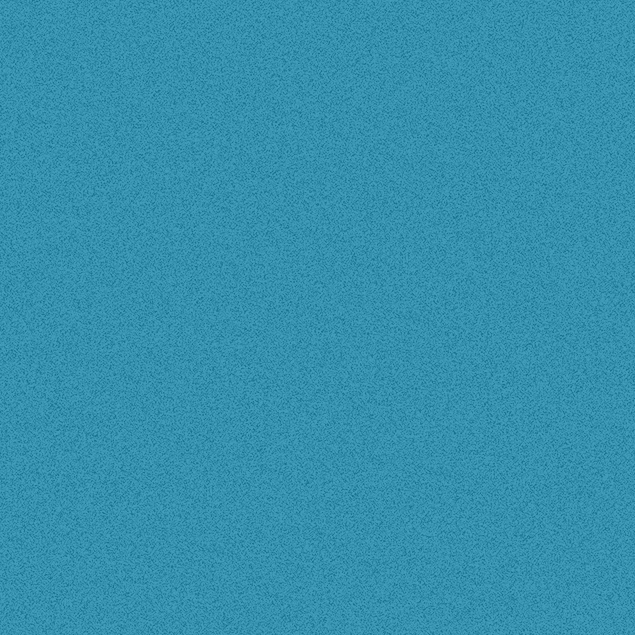 	Enoncé(s)Enoncé(s)Enoncé(s)